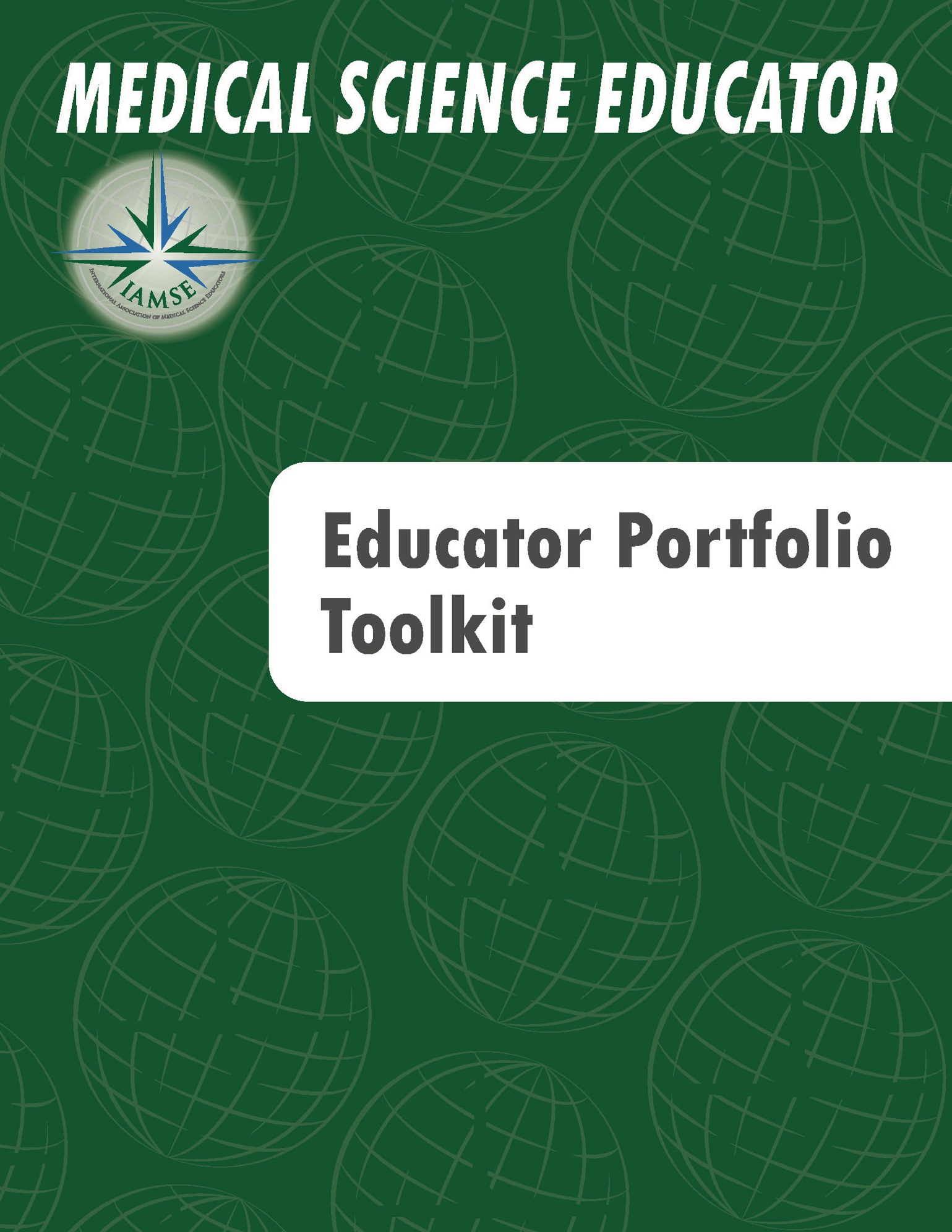 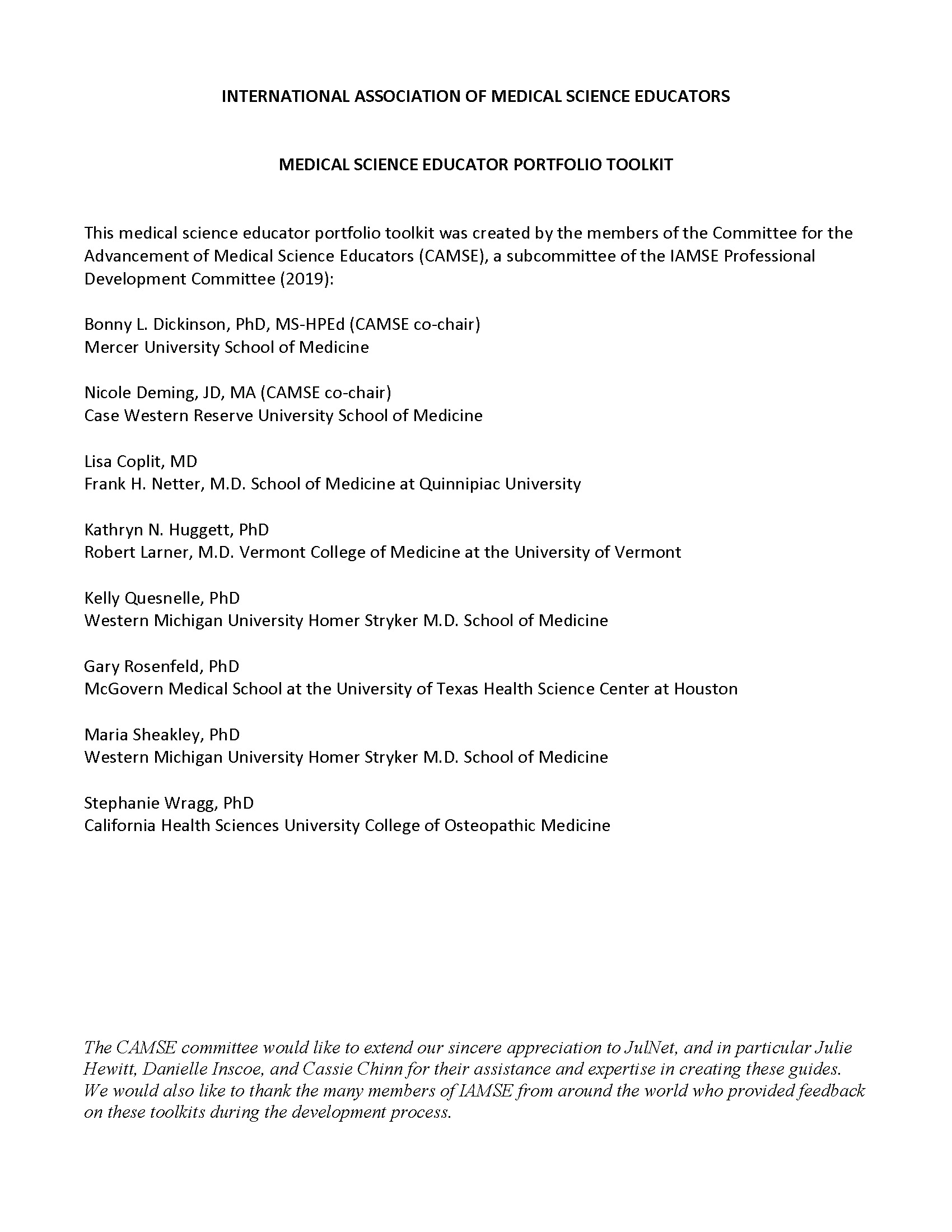 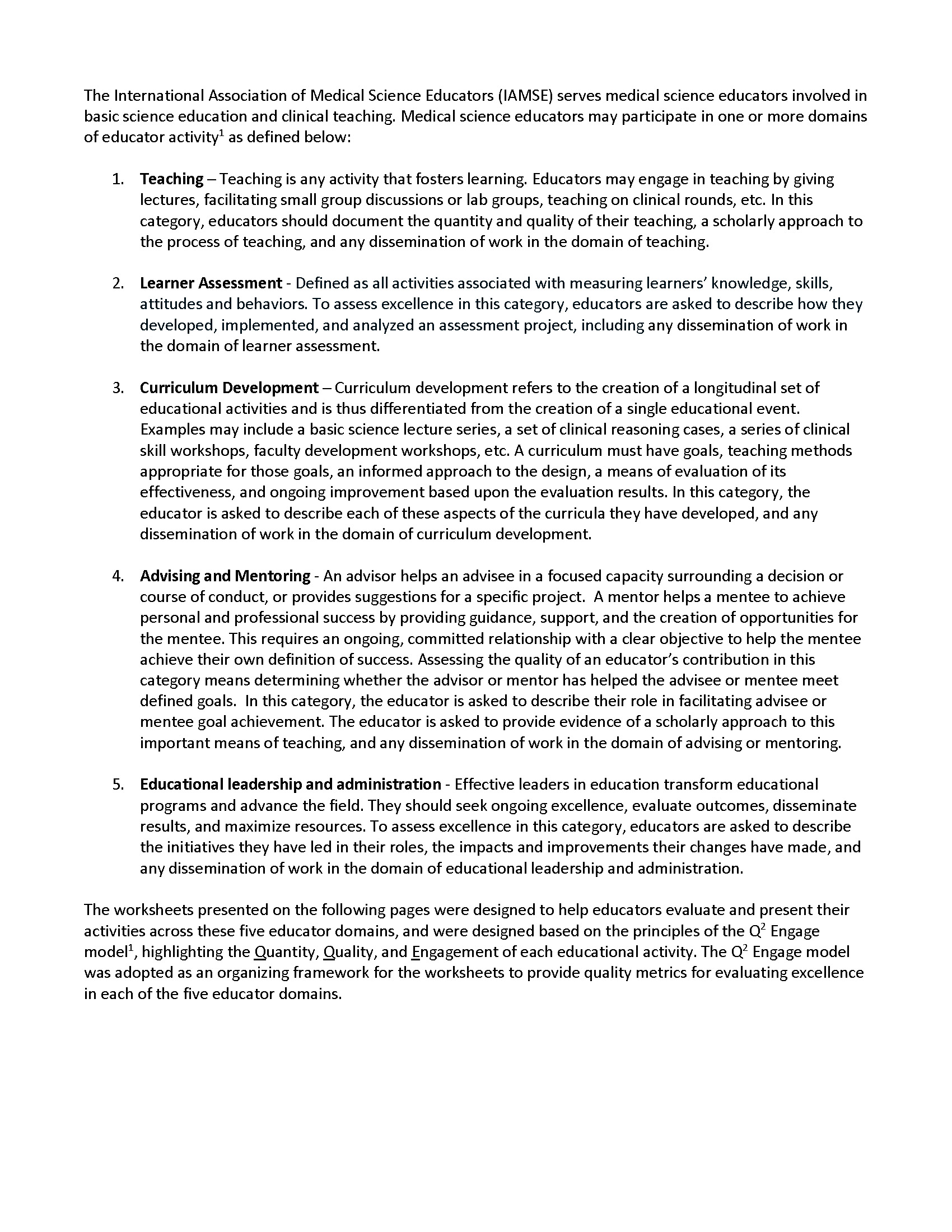 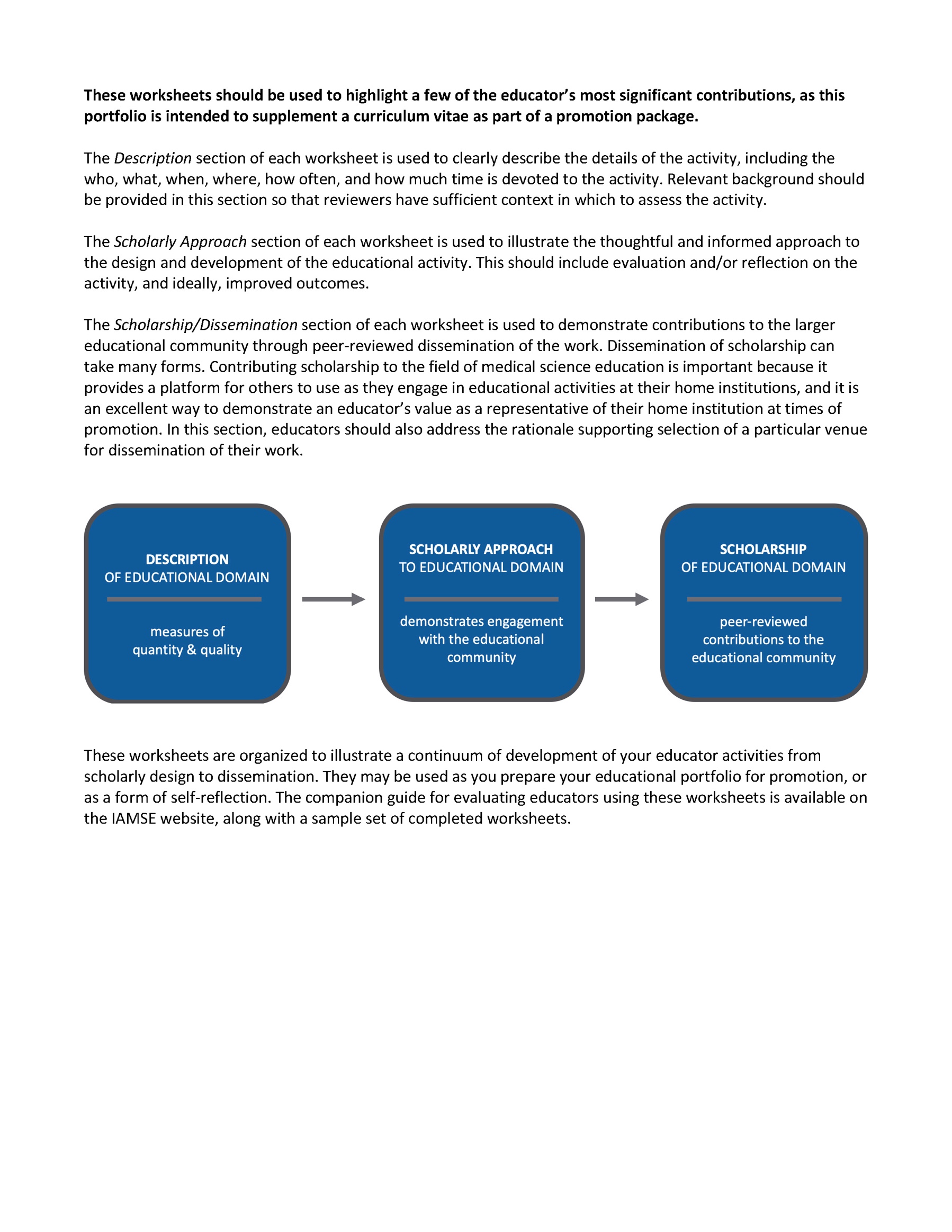 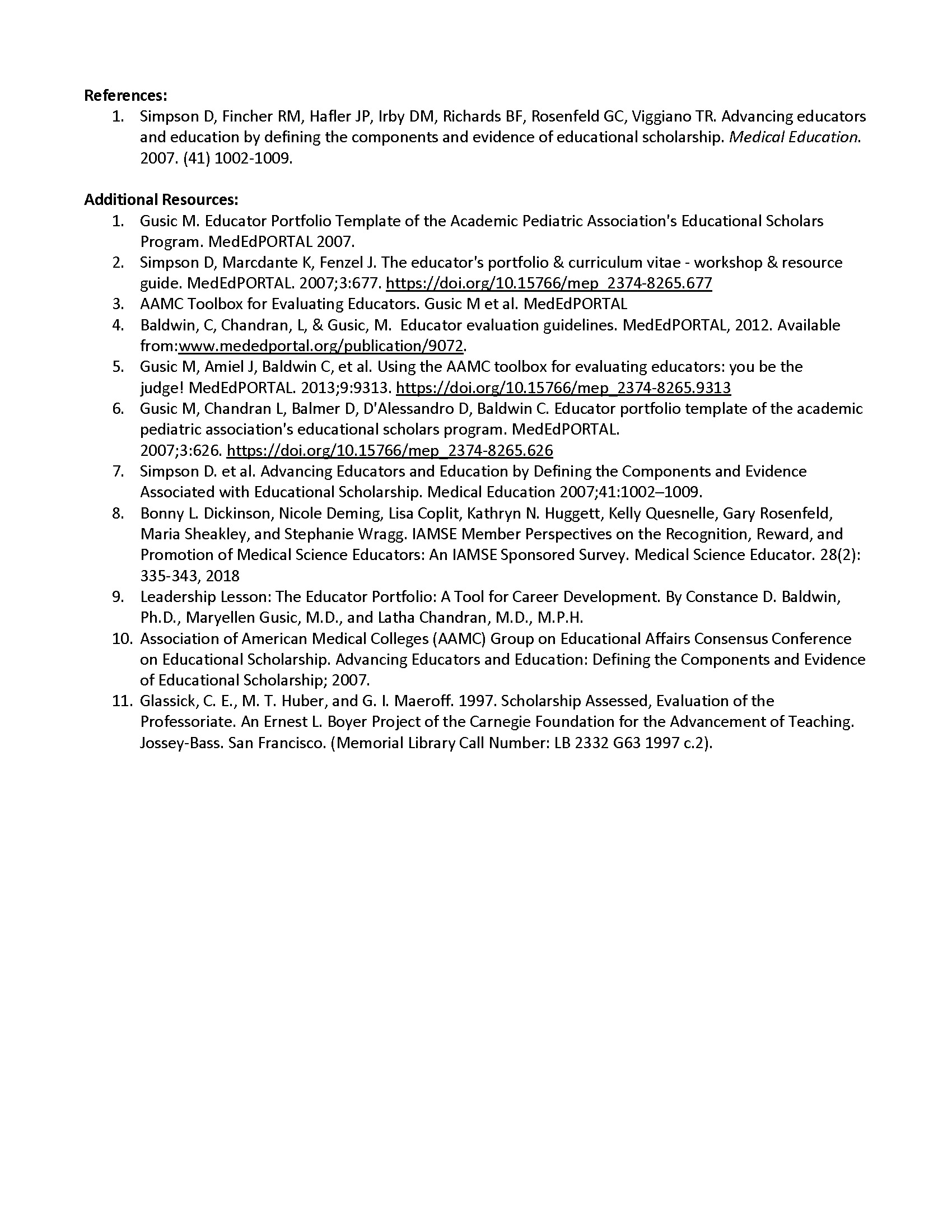 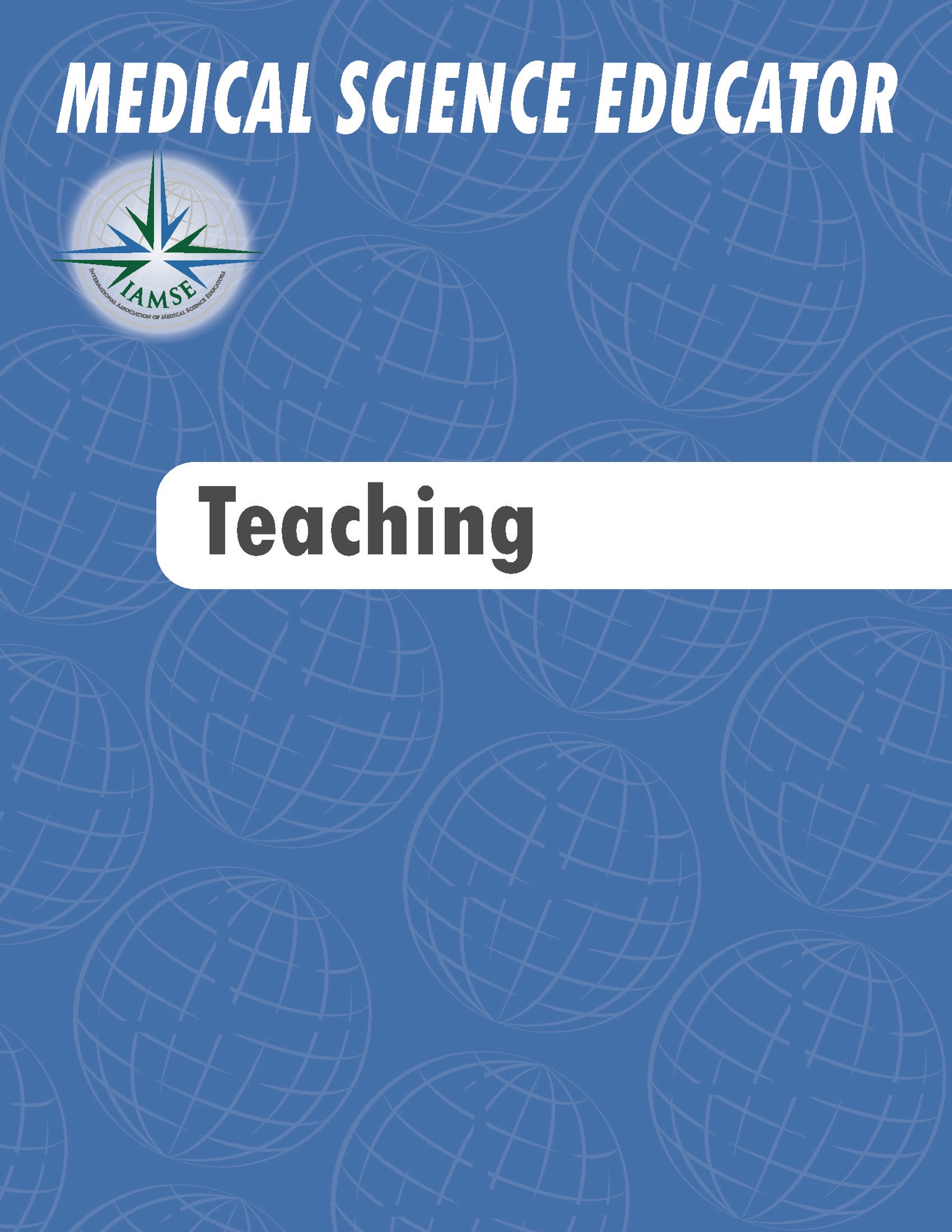 EXCELLENCE IN TEACHINGInstructions: Use this worksheet to reflect and collect examples of your own work. If your institution does not provide a portfolio template, this worksheet can be used to create your own portfolio. To complete, remove the sample text and fill with your own examples. This form may be used to describe a single example of teaching in great detail, or a series of related activities. These instructions can also be deleted at any time.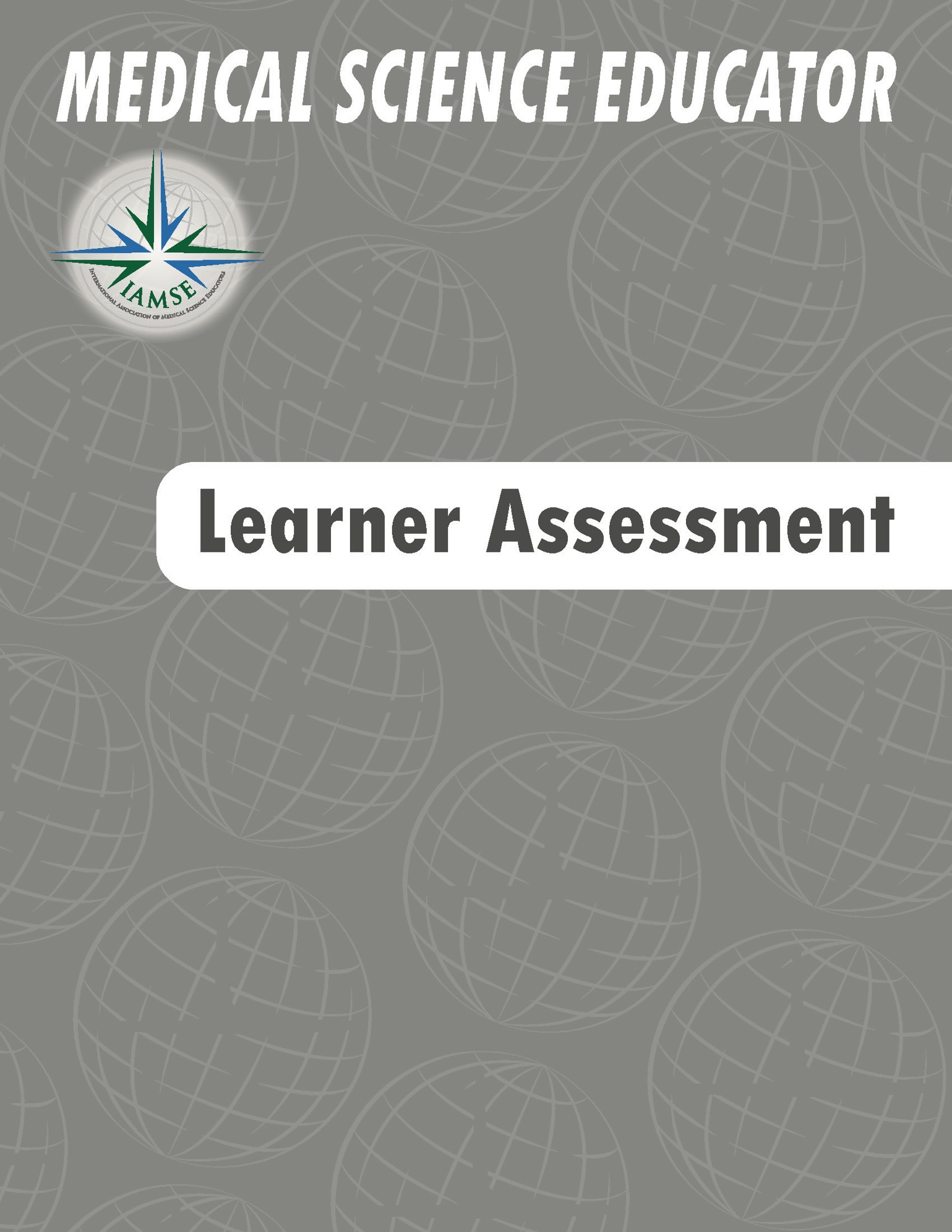 EXCELLENCE IN LEARNER ASSESSMENTInstructions: Use this worksheet to reflect and collect examples of your own work. If your institution does not provide a portfolio template, this worksheet can be used to create your own portfolio. To complete, remove the sample text and fill with your own examples. This form may be used to describe a single example of teaching in great detail, or a series of related activities. These instructions can also be deleted at any time.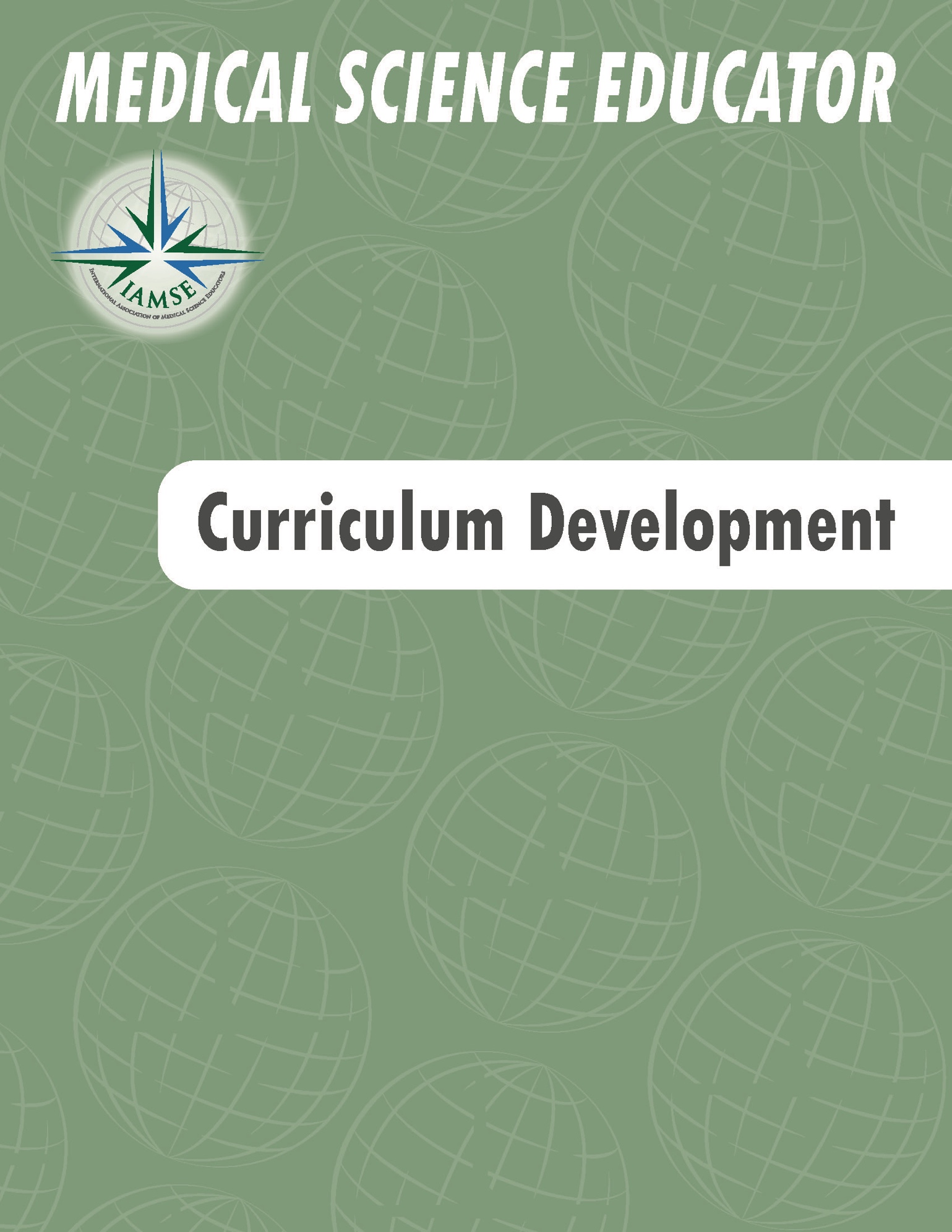 EXCELLENCE IN CURRICULUM DEVELOPMENTInstructions: Use this worksheet to reflect and collect examples of your own work. If your institution does not provide a portfolio template, this worksheet can be used to create your own portfolio. To complete, remove the sample text and fill with your own examples. This form may be used to describe a single example of teaching in great detail, or a series of related activities. These instructions can also be deleted at any time.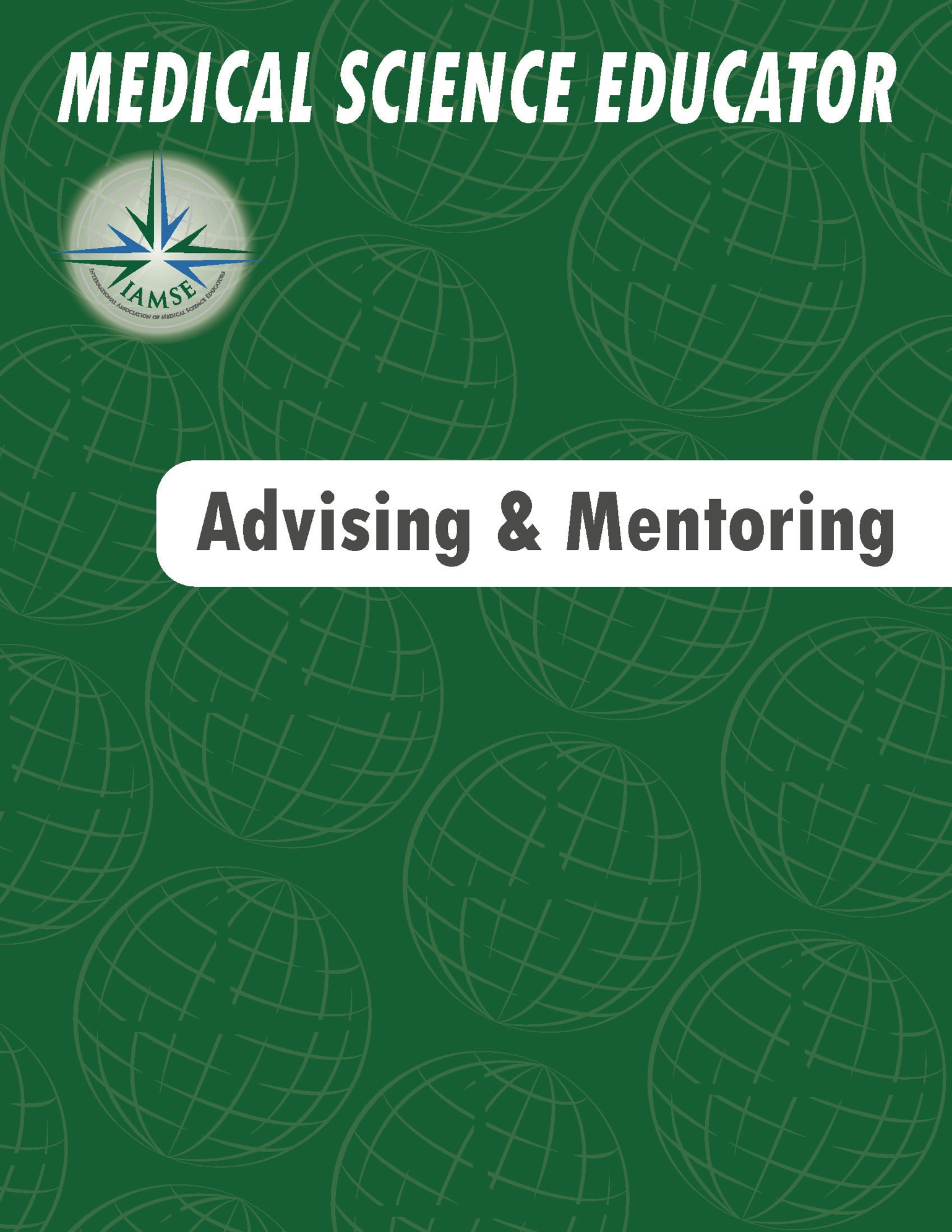 EXCELLENCE IN ADVISING AND MENTORINGInstructions: Use this worksheet to reflect and collect examples of your own work. If your institution does not provide a portfolio template, this worksheet can be used to create your own portfolio. To complete, remove the sample text and fill with your own examples. This form may be used to describe a single example of teaching in great detail, or a series of related activities. These instructions can also be deleted at any time.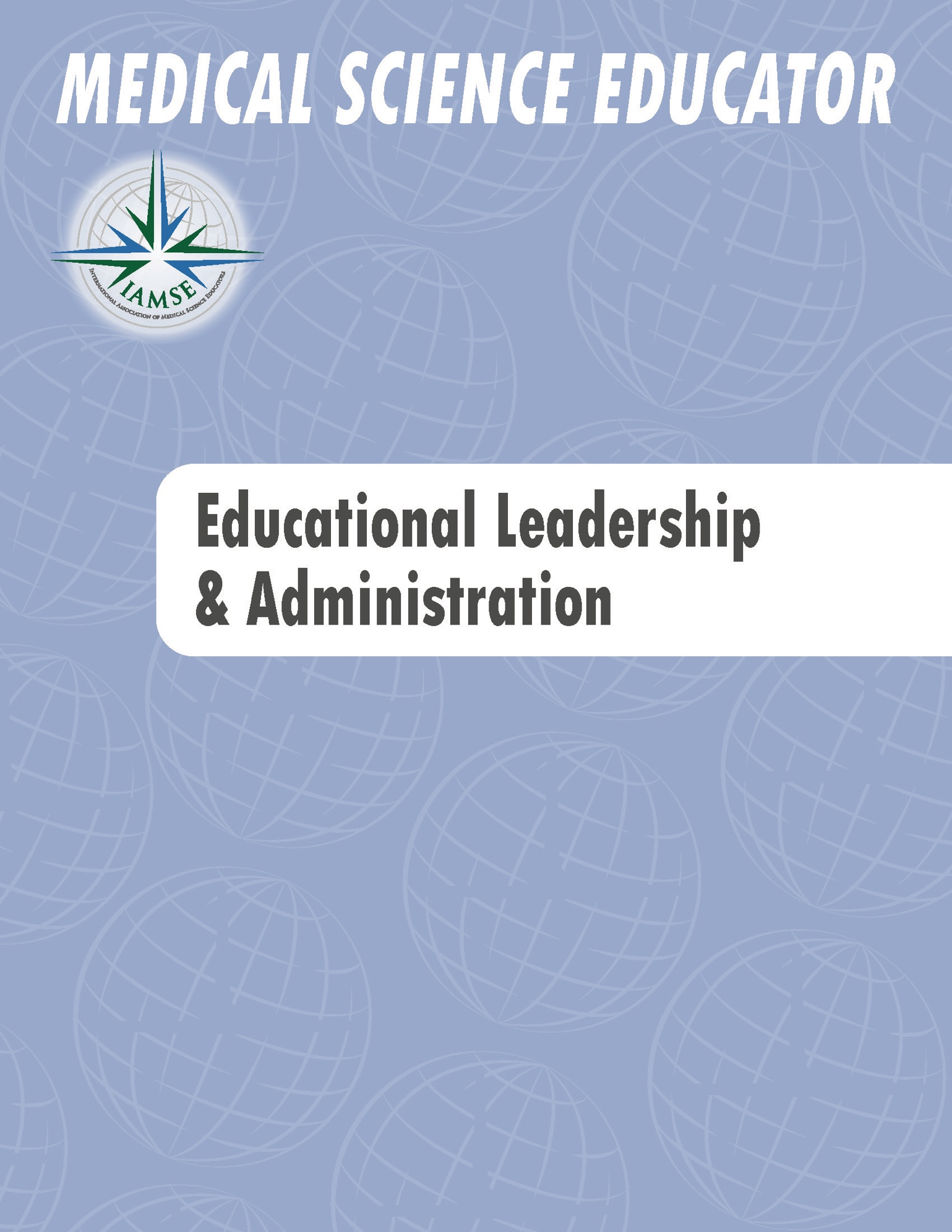 EXCELLENCE IN LEADERSHIP AND ADMINISTRATIONInstructions: Use this worksheet to reflect and collect examples of your own work. If your institution does not provide a portfolio template, this worksheet can be used to create your own portfolio. To complete, remove the sample text and fill with your own examples. This form may be used to describe a single example of teaching in great detail, or a series of related activities. These instructions can also be deleted at any time.DESCRIPTIONDESCRIPTIONTITLE OF LEARNING ACTIVITY  Single session  Series  OtherPrinciples of autonomic pharmacology lectureDiagnosis of periodontal diseases lecture Opioid overdose high-fidelity simulationInstructor-guided independent learning assignment on renal clearanceSETTING  Course/Clerkship   Certiﬁcate program  Elective   Faculty development  OtherHematology and Oncology CourseMaster of Science in Biomedical Sciences ProgramNeuroanatomy ElectiveIntroduction to Professional Nursing CoursePeriodontology Introduction CourseTARGET LEARNERS  Type of learner  Level of learner  OtherFirst year pharmacy students and third year medical students (interprofessional education)Second year nursing studentsDental students in the first and second yearInternal Medicine residents in post-graduate years one and twoFaculty educators at any rankMY TEACHING ROLE(S)  Facilitator   Instructor   Invited presenter  Learning objective author  OtherIn addition to facilitating the event, I was responsible for creating learning objectives, designing the session and submitting exam questions.I facilitated a case session.I was part of an interprofessional team who worked together on the design and facilitation of this session.I was invited to present a faculty development workshop outside of my home institution, which involved coordinating learning objectives, creating and delivering content, and designing post-session knowledge assessments.DESCRIPTION (cont.)DESCRIPTION (cont.)CONTACT WITH LEARNERS  Number of learners per session  Direct contact time per session  Number of sessions per year  Number of years teaching  OtherI have taught this three-hour session to 84 students annually for the past four years, reaching a total of 336 learners.I teach five unique one-hour sessions in this course. Approximately 20 students attend each session and I have been teaching this course for eight years.I have facilitated two PBL groups per course for the past five years. The course runs twice per year, and there are about nine learners per session.Each session meets twice per week for four weeks and the number of participants ranges from 15-50.MY GOALS ADDRESS  Learning environment  Instructional methodology  Instructional materials  Content delivery  OtherMy goal was to create clear, concise, and highly pertinent learning materials for the students in my sessions.My goal was to use active learning methodologies to introduce the learners to other health science professionals and improve their attitudes about interprofessional teamwork.SCHOLARLY APPROACHSCHOLARLY APPROACHINFORMED PREPARATION  Consulted literature  Reviewed instructional texts  Attended faculty development session  Attended webinar   Other specialized training  Grant funding  OtherI read an active learning manual and reviewed the current literature on active learning methodologies for teaching physiology. I also attended a session on active learning and the flipped classroom at the IAMSE annual meeting.I attended TBL 101 at the IAMSE annual meeting last year.I attended a series of faculty development sessions run by our teaching academy to earn a certificate in PBL facilitation.I was awarded a foundation grant to develop this instructional series.DEVELOPMENT OF OBJECTIVES AND INSTRUCTIONAL METHODS  Developed learning objectives that are clear, at an appropriate level for learners, and aligned with institutional/program goals  Selected teaching methods that align with learning objectives  OtherI modified my learning objectives based on the American Society of Hematology learning objectives, and I created case-based learning sessions for the application of pharmacotherapeutics.I selected TBL as an instructional method to improve learner experience working in teams during the first semester.SCHOLARLY APPROACH (cont.)SCHOLARLY APPROACH (cont.)OUTCOMES AND EVALUATIONS  Learner evaluations  Learner outcomes  Peer review  Expert review  Teaching awards  OtherI have attached learner comments from the past three years, showing improved student satisfaction using this approach.I received a teaching award from my peers for this work.Standardized examination (board) scores increased by 0.5 standard deviations after implementation of this course.I engaged in our institutional peer review process and incorporated the received feedback to improve my instruction.I used learner feedback to revise the sequencing of the course. This change correlated with a 5% increase in student performance on the summative course exam relative to the past 3 years.MY REFLECTIVE CRITIQUE  Reviewed recording  Reviewed peer evaluations  Reviewed learner evaluations  Kept a written journal   Peer consultation   Future directions  OtherAfter reviewing the session recording, as well as peer and student evaluations, I have decided to move one component of the session into the pre-session preparation materials to provide participants with more time during the session to engage with peers.Based on my notes following the session, I could benefit from learning additional facilitation techniques for TBL. I am planning on attending “Facilitating your TBL” at AMEE this summer.SCHOLARSHIP/DISSEMINATIONSCHOLARSHIP/DISSEMINATIONDISSEMINATION  Peer-review  International  National  Regional/Local  Invited dissemination  International  National  Regional/Local  Dissemination Type  Publication  Oral presentation  Poster presentation  Scholarship metrics such as cites, downloads, presentation evaluations are available  OtherI submitted this simulation exercise to MedEdPORTAL because this is a journal of teaching and learning resources for AAMC members that has a wide readership. It is currently under review.I authored a paper describing our intervention and the change in student’s attitudes and perceptions. This work was recently published in a peer-reviewed journal targeting pharmacy educators.This work was presented at the IAMSE annual meeting in order to reach both PA program educators and nursing educators.I was invited to teach a similar workshop at my national specialty meeting, and then invited to another university to present a faculty development seminar on the topic.DESCRIPTIONDESCRIPTIONASSESSMENT TYPE(S)  Summative assessment(s)  Formative assessment(s)  Vignette-style multiple choice questions (MCQ)  Other multiple-choice questions (MCQ)  Open-ended questions  Group project  OSCE  Clinical skills/direct observation  Readiness Assurance Test (RAT)  Data analysis  OtherMCQs for summative exam at the end of a courseRAT assessment for Team-based learningGroup project assessmentClinical skills assessment of the cardiac exam during the cardiology courseAssessment of heart auscultation using a manikinOSCE at the end of the internal medicine clerkshipSETTINGS  Course/ Clerkship  Certificate program  Elective  OtherM2 level Cardiology CourseMaster of Science in Biomedical EngineeringAnatomy elective for Physician Assistant studentsInternal Medicine Residency ProgramFamily Medicine ClerkshipTARGET LEARNERS  Type(s) of learner  Number of learners  Level of learner  OtherFirst year pharmacy students and third year medical students (interprofessional education)Second year nursing studentsSecond year dental studentsInternal Medicine residentsFaculty educatorsFamily Medicine clerkship studentsDESCRIPTION (cont.)DESCRIPTION (cont.)MY ROLE(S) IN ASSESSMENT  Clerkship director  Course director  Discipline/thread/strandDirector  Faculty member  OtherI was responsible for creating 10 higher-order NBME-style assessment questions for the cardiology course summative exam.I was part of an interprofessional team who worked together to write integrated assessment questions for an IPE elective course.I was responsible for designing an open-ended assessment with a grading rubric for a septic shock simulation session.As the cardiology course director, I edited examination questions to improve them from recall to higher-order questions.MY GOAL  Create new assessments  Improve existing assessments  Review assessment data  OtherTo create clear, concise, clinically relevant MCQs with good discrimination for my course content.To improve existing assessment questions that had poor discrimination.To review all of the assessment items on the course exam to identify which items tested recall of factual  information and rewrite those application and synthesis of knowledge.To build an exam consisting of 60% clinical vignettes, 20% data analysis, and less than 20% recall questions.SCHOLARLY APPROACHSCHOLARLY APPROACHINFORMED PREPARATION  Reviewed current assessment(s)  Aligned assessment withobjectives or competencies  Purpose of assessment wasmade clear to learner  Blueprinted the assessment  Assessment type is appropriate for construct it measures  Consulted literature  Reviewed texts or handbooks  Attended faculty development session  Attended webinar  Attended conference  Other specialized training  OtherI read the NBME-style question writing manual and used it as a guide for writing NBME style questions for the course summative exam.I attended an MCQ item writing session at the IAMSE annual meeting.I attended a series of faculty development sessions run by our teaching academy on question writing and item analysis and used that information to identify items on my course exam that needed improvement.I consulted colleagues at another institution to discuss ways in which they ensure alignment of course summative examination questions with the course learning objectives.SCHOLARLY APPROACH (cont.)SCHOLARLY APPROACH (cont.)DEVELOPMENT OF ASSESSMENTITEMS OR TOOLS  Developed assessmentquestions that are clear, at anappropriate level, and alignedwith learning objectives  Developed clinically relevantassessment questionsI wrote two new assessment questions for each of my teaching events in the immunology course that align with the learning objectives for the event and which test the basic science content underlying clinically relevant concepts at an appropriate level for learners.I worked with a clinician colleague to revise my basic science exam questions to include clinical vignettes.OUTCOMES AND EVALUATIONS  Assessment item analysis  Peer review/evaluation  Content expert review  OtherI have included a table showing the item analysis of my exam questions and how I have improved the items over the course of three years.I sought peer-review of my exam questions from a  content expert from another institution to improve the quality and clinical relevance of my exam questions in the renal course.I modified my questions in the exam bank to increase the number of clinical vignette items for each session to at least 50% of the total items.MY REFLECTIVE CRITIQUE  Reviewed exam statistics  Reviewed course directorfeedback from exams  Reviewed student feedback  Peer consultation  OtherFollowing each exam, I reviewed the exam statistics for each of my questions and identified those that could be improved, setting a deadline to make those improvements and following through on the improvement.I regularly use student comments and feedback to improve exam items in my test bank.SCHOLARSHIP/DISSEMINATIONSCHOLARSHIP/DISSEMINATIONDISSEMINATION  Peer-review  International  National  Regional/Local  Internal peer review only  Invited dissemination  International  National  Regional/Local  Dissemination Type  Publication  Oral presentation  Poster presentation  Scholarship metrics such as cites, downloads, presentation evaluations are available  OtherI created a network to share high-performing exam questions with colleagues from other institutions.I presented my methods for improving discrimination on exam questions and the resulting question performance data at the annual IAMSE meeting.I co-authored a paper on improving high-stakes assessments in medical education, which was published in Medical Science Educator, a peer-reviewed journal.I was invited to teach a question writing workshop at my national specialty meeting.I was invited to present a faculty development workshop on assessment at another university.DESCRIPTIONDESCRIPTIONTYPE OF CURRICULAR ELEMENTOR SESSION  Program  Course/clerkship  Elective  Session(s)  OtherRenal system courseMaster’s program in biomedical scienceImmunology discipline within an integrated medical curriculumPharmacology case review series bookFellowship program in a national societyNational basic science curriculumSETTING  Course for degree program  Discipline for degree program  Certificate program  Professional society  Book or other publication  Standardized curriculum  OtherHematology and oncology course for medical schoolMaster of science in biomedical scienceDental school elective: infectious diseasesTextbook on biochemistry in human medicine Objectives of Society/Organization Standardized Curriculum (e.g. Aquifer©, ScholarRx©, SketchyMedical©, Pathoma©, Osmosis©)TARGET LEARNERS  Type of learner  Level of learner  OtherFirst year pharmacy students and third year medical students (interprofessional education)Second year nursing studentsDental studentsInternal Medicine residentsFaculty educatorsMY ROLE  Developer  Advisor  Editor  OtherI was the course co-director, responsible for developing course objectives and editing all course content.I was a member of the faculty advisory panel for this project.I was the editor of this textbook.DESCRIPTION (cont.)DESCRIPTION (cont.)NUMBER OF LEARNERS IMPACTED  Number of learners per year  Number of years involved  OtherI developed a pharmacology curriculum for 235 nursing students that has been implemented for the past seven years.For the past two years, I have served as the director of the interprofessional education (IPE) curricular task force that created six IPE events annually for 100 medical students, 75 pharmacy students, and 60 nursing students.This book is geared toward students in health professions and it has sold over 20,000 copies in its first edition.This core curriculum is available to all 200 faculty educators of the national physiology society.MY GOAL  Create new curricular element  Improve existing curricular element  Review curricular element  OtherMy goal was to review the course that prepares students for matriculation to medical school.My goal was to improve the discipline and its associated events, in order to prepare the students to obtain a score at or above the national average on their licensing exam while also preparing them to meet minimal competency standards prior to entry into clinical rotations.My goal was to develop a set of learning objectives for use by therapeutics faculty in pharmacy schools.My goal was to design a series of online anatomy cases for use by medical school faculty who are members of the society.SCHOLARLY APPROACHSCHOLARLY APPROACHINFORMED PREPARATION  Described knowledge gap  Consulted literature  Reviewed instructional texts  Attended faculty development session  Attended webinar  Other specialized training  Grant funding  OtherAfter attending a session at AMEE last year about the integration of clinical problem-solving skills with basic science materials, I developed a series of case sessions for my course to improve the lower-than-anticipated level of competency for students entering the clinical years.In an effort to improve student evaluation of the course, I read the IAMSE Active Learning manual and designed a series of flipped classroom sessions to be used throughout the curriculum.Learning objectives for the discipline were created in alignment with the Pharmacology Knowledge Objectives and the material in the COMLEX content outline.SCHOLARLY APPROACH (cont.)SCHOLARLY APPROACH (cont.)DEVELOPMENT OF OBJECTIVES   Clear  Measurable  Appropriate level  Based on learner needs  Integrated with other curricularcomponents  Aligned with institutional/program goals  Aligned with national curricula  OtherI modified my learning objectives based on Canadian Association for Anatomy, Neurobiology, and Cell Biology learning objectives, and I created case-based learning sessions for the application of basic science knowledge.DESIGN OF INSTRUCTIONAL METHODS  Teaching and assessment arealigned with learning objectives  Innovative  Interactive  Evidence-based  Monitors learner progress  Includes technology  Promotes independent study orself-directed learning  OtherCourse materials were innovative because they included a mix of didactic lecture, labs, Team-based learning events, and asynchronous electronic modules.In an effort to make electronic modules interactive and develop a relationship between teacher and learner, videos were included in each module.Created an assessment blueprint mapped to course learning objectives.OUTCOMES AND EVALUATIONS  Employs multiple data sources  Learner outcomes  Learner evaluations  Peer review  Expert review  OtherThis course has received learner ratings of satisfactory to outstanding every year since its inception. In addition, student performance has increased on national examinations since implementing this new curriculum.Students scored higher on genetics on their board exam than any other discipline in our program last year.MY REFLECTIVE CRITIQUE  Reviewed all evaluation data  Conducted a critical analysis  Evidence of continued improvement  Peer consultation  Future directions  OtherI have reviewed student performance and evaluations and spoken with my regional working group peers in biochemistry. While student satisfaction with the curriculum is high, there is room for improvement to increase board scores to well above the national mean. Based on my analysis of the board exam content outline, this is a reasonable area for improvement. Based on a comparison of my course with the other second year medical school courses, I increased the learner contact hours in the course and reduced the amount of asynchronous electronic learning. I anticipate this change will increase learner engagement and satisfaction.SCHOLARSHIP/DISSEMINATIONSCHOLARSHIP/DISSEMINATIONDISSEMINATION  Peer-reviewed  International  National  Regional/Local  Internal peer review only  Invited dissemination  International  National  Regional/Local  Dissemination Type  Publication  Oral presentation  Poster presentation  Scholarship metrics such as cites, downloads, presentation evaluations are available  OtherI have conducted workshops on curriculum design and evaluation at national and international meetings based on this certificate program offering. This course has served as a model for the curriculum committee when reviewing other elective courses in the basic sciences at our institution.I was invited to participate in a national consortium of microbiologists based on my work in developing and implementing this curriculum.My analysis of the innovative use of longitudinal TBL cases in our preclinical curriculum was published in MedEdPORTAL.Following a presentation of the curriculum at IAMSE in 2017, I was invited to present the curriculum at another physician assistant school in Canada.DESCRIPTIONDESCRIPTIONADVISING/MENTORING ACTIVITY  Informal  Formal  Student interest group advising  Student career advising  Peer advising  Role modeling  Research mentor/advisor  Educational mentor/advisor  Interprofessional education mentor/advisor  Professional society mentor/advisorI participated in a formal mentoring program in my department.I served as an advisor for the student cardiology interest group.I served as a mentor to three students in my research lab.I served as a mentor to new members at the national TBL conference.TYPE OF ADVISEE OR MENTEE  Student  Faculty/colleague/peer  Community member  OtherSecond year nursing students in my research labNew early career faculty member in my departmentA peer from another institutionFirst year physician assistant studentsMY GOAL AS A MENTOR OR ADVISOR  Development of mentee oradvisee  Advancement of mentee oradvisee  OtherWhile mentoring students in the lab, my goal was to guide their growth and development as in the responsible conduct of research.While mentoring an early career faculty member in my department, my goal was to make him aware of the criteria for promotion at an early stage, so he could work towards achieving those criteria. I also served as a resource for him as questions arose.While mentoring a peer for teaching, my goal was to help her to understand the high yield topics and master the content in a way that could be clearly relayed to the learners.SCHOLARLY APPROACHSCHOLARLY APPROACHINFORMED PREPARATION  Consulted literature   Read book(s)   Attended faculty development session  Attended webinar  Attended conference  Completed a certificate program  Other specialized training  OtherI read two mentorship/advising books that focused on mentoring and used what I learned to develop a mentoring contract between an early career faculty member and myself.I earned a certificate in mentorship/advising from the AAMC and have applied what I learned to help advance the development of other faculty in my department.DEVELOPMENT OF ADVISING ORMENTORING PLAN  Facilitation of mentee/advisee goal development  Facilitation of mentee/advisee goal achievement through a specific mentoring framework  OtherAfter reflecting on my ability and willingness to be an active participant in the mentoring process (initiation phase), my mentee and I developed a mutual agreement and action plan for our mentor-mentee relationship (building phase), then met monthly for a year to work towards the goals outlined our agreement (sustaining phase).After a year, once my mentee achieved the goals outlined in our agreement, we redefined our relationship as colleagues (disengaging phase).OUTCOMES AND EVALUATIONS  Scope of relationship  Duration of relationship  Evidence of advisee/mentee success  OtherThe student I mentored presented her research as a poster at a national meeting.The early career faculty member I mentored was promoted.The PhD student I mentored received three job offers.The department has now instituted mentoring committees that meet regularly based on the success of my mentoring experience.MY REFLECTIVE CRITIQUE  Reflective journal  Solicited peer feedback  Solicited mentee/advisee feedback  Planned for future directions  OtherFollowing each meeting with my mentee, I kept a reflective journal on what went well and what I could have done better. I used this reflection to approach problems in a different way.At the end of each academic year, I meet with the cardiology student interest group and asked how I could have served them better in my advising role. This feedback has improved my role as an advisor.I talked with my own mentor when I had a problem with my mentee that I did not know how to resolve.SCHOLARSHIP/DISSEMINATIONSCHOLARSHIP/DISSEMINATIONDISSEMINATION  Peer-reviewed  International  National  Regional/Local  Internal peer review only  Invited dissemination International National Regional/Local  Dissemination Type  Publication  Oral presentation  Poster presentation  Scholarship metrics such as cites, downloads, presentation evaluations are available  OtherI created a novel mentoring contract that was peer-reviewed and accepted for presentation at the annual IAMSE meeting.I was invited to present a faculty development workshop on advising and mentoring.I created a regional mentoring program for physiologists in medical education and recruited 20 faculty members from 6 schools to participate.I developed the advising guidelines for student interest groups at my school and presented it at the annual AAMC meeting on student advising.DESCRIPTIONDESCRIPTIONROLE  Course director  Clerkship director  Discipline/thread/strandDirector  Residency program director  Department chair  Institutional committees  Position in local, regional,national or internationalorganizations or societies  Elected  Appointed  OtherI served as director of the Gastrointestinal Systems course in the second year of the undergraduate medical education program.I was elected to serve as a chairperson for the membership committee of the International Association of Medical Science Educators (IAMSE).I was appointed as vice-chair of the curriculum committee.I was elected to represent my department on the faculty academic council.TARGET AUDIENCE  Students  Staff  Faculty  Administration  Colleagues  Members of an institutionalcommittee  Members of an organization orSociety  OtherI created a course targeted to nursing in the second year.As chairperson of the membership committee for IAMSE,  I served faculty and student members of the International Association of Medical Science Educators (IAMSE).I represented faculty educators at my home institution (both employed and contracted faculty) on the faculty academic council.NUMBER OF PEOPLE IMPACTED  Number of people per year  Number of years involved  Other124 students are enrolled in the course each term.Twelve members on the membership committee serve approximately 1,200 members of IAMSE.I represented 26 faculty members within the department.DESCRIPTION (cont.)DESCRIPTION (cont.)GOAL(S)Curricular leadership Accreditation Serve the mission of anorganization or society  Obtain funding  Develop best practices  Support an institutionalcommittee  OtherTo coordinate interdisciplinary faculty for teaching in the gastrointestinal course and aid in their integration of material. The Committee for the Advancement of Medical Science Educators (CAMSE) was created to identify ways to enhance the appreciation and recognition of medical science educators.The major goal of the faculty academic council was to represent the voice of the faculty to members of the Dean’s cabinet.The goal of creating the  teaching academy was to promote the educational mission of our institution.MY ROLE, DURATION and SCOPE  Leader  Organizer  Chair  Co-chair  Director  President  Vice-President  OtherAs a leader, I was responsible for the overall design of the course, including the development of learning objectives, instruction, and assessment (2010-current).My co-chair and I were responsible for creating the subcommittee, drafting the mission statement, and selecting and appointing members to the committee.In my role as the retreat organizer, I assembled a small team of faculty academic council members to design the half-day annual retreat, which included identifying an outside speaker, drafting the retreat agenda, and working out the retreat logistics.RESOURCES UTILIZED  Structural (processes forimplementation, evaluation,and allocation)  Budget  Grants  Human resources  Political (involvement ofstakeholders)  OtherI recruited biomedical and clinical science faculty to participate in the course.I worked closely with members of the IAMSE management company during this project. Together, we developed the budget, planned the meeting, and created an evaluation system for different faculty development sessions at the meeting.I engaged the associate dean for Faculty Affairs in order to obtain funding for the team-building exercises during the retreat.SCHOLARLY APPROACHSCHOLARLY APPROACHINFORMED PREPARATION Consulted literatureReviewed instructional texts  Consulted experts  Consulted best practices models  Consulted national guidelines  OtherTo aid in the design of the course, I consulted the NBME content guide, engaged with colleagues running similar courses at their own institutions, engaged the discipline directors at my home institution, and selected five key faculty involved in the course to serve on the course committee.The members of CAMSE conducted a literature review to determine what was known about medical educators’ understanding of institutional processes for evaluating faculty for promotion/tenure. We identified a gap in the literature and decided to survey the IAMSE membership. To aid in the design of the questionnaire, I took the AAMC MERC Questionnaire Design and Survey Research WorkshopThe faculty academic council conducted a review of faculty handbooks from the other medical schools in the state before we began the most recent edit of our own faculty handbook.DEVELOPMENT OF LEADERSHIP ORADMINISTRATION PLAN  Developed and executed atimeline with milestones anddeliverables  Considered logistics andstakeholder endorsement  Selection and development of adiverse team  Leadership skills development  OtherAn outcome logic model was created to aid in the design of the course to anticipate required inputs (resources).A course committee was assembled to include both basic science and clinician educators and members of the major biomedical science disciplines taught in the course (e.g., anatomy, microbiology, pharmacology, etc.).I attended the AAMC Leadership and Management Foundations for Academic Medicine and Science course to improve my leadership skills.OUTCOMES AND EVALUATIONS Institutional evaluations Assessment by educationalconsultants/expert reviewers Adoption by other institutionsor organizations Improved outcomes Awards Letters or other forms ofcommunication that recognize yourcontributions Grants OtherThe gastrointestinal course was evaluated by students, the course director, and the course committee. As a result, the events in the course were sequenced to create a more logical flow and to reduce redundancy within events. The results of this new sequencing were presented to the curriculum committee.The members of the CAMSE committee created a questionnaire that was sent to the IAMSE membership. The results were published in Medical Science Educator. There were several important outcomes  from the faculty academic council, the most important of which was the implementation of a needs assessment for all faculty.SCHOLARLY APPROACH (cont.)SCHOLARLY APPROACH (cont.)MY REFLECTIVE CRITIQUE Reviewed evaluations Reviewed assessments byeducational consultants/expertreviewers Peer consultation Planned for ongoingImprovement OtherAfter reviewing the student course evaluations, I  moved the pathology content earlier in the course and increased the number of active learning sessions by adding four case-based learning sessions.The results of the CAMSE survey suggest a need for IAMSE recommended resources targeted to faculty preparing for promotion and for those institutional officials charged with promotion/tenure decisions. We have begun a second phase of our work to create concise toolkits, one for educators and one for evaluators.To address faculty engagement, an issue identified by the faculty academic council, the council has modified the schedule and agenda of evening faculty meetings.SCHOLARSHIP/DISSEMINATIONSCHOLARSHIP/DISSEMINATIONDISSEMINATION Invitations to participate or leadtask forces Invitations for educationalconsulting (internal and external) Invitations to present atlocal/regional/national/internationalmeetings or conferences Major institutional awards Awards from national orinternational societies ororganizations Adoption by other institutions orgroups leading to organizationalchange experts and/or professionalagencies Peer-reviewed dissemination☐ International☐ National☐ Regional/Local Scholarship metrics such as cites, downloads, presentation evaluations are available OtherBased on extensive analysis of course assessment data, we published a “Twelve Tips” article in Academic Medicine. The article outlines tips for course analysis and revision.The results of the CAMSE survey were published in Medical Science Educator, a peer-reviewed journal of IAMSE.The faculty academic council executive committee now has standing monthly meetings with the dean to identify and collaborate on shared goals. We have drafted a Perspectives article we plan to submit to Academic Medicine. The article shares critical insights from faculty academic council executive committee members about how they worked to establish a meaningful relationship with the administration of our institution. I have been invited to consult at another medical school to help them create a systems-based curriculum.I was invited to chair the education committee of the national pharmacology society.I led a workshop on managing a discipline across an integrated curriculum at an international meeting for medical educators in 2017.